Handverk og husflid i TelemarkTelemark historielag i samarbeid med Telemark Husflidslag inviterer til jubileumseminar i Rauland 20. april 2024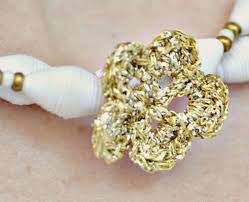 Program: Kl. 09.30: Ankomst Raulandsakademiet. Kaffe og registrering.Kl. 10.00: Velkommen til seminar. Kl. 10.10: Geir Berge Nordtveit: Telemark Husflidslag gjennom 100 år. Kl. 10.40: Åsta Kostveit: Symboler til hverdag og fest i Telemark. «Der mat møter husflid». Kl. 11.10: Evelyn Utigard: Bærekraft og husflid. Kl. 11.40: Utdeling av Rikard Berge prisen. Kl. 12.00: Lunsj. Kl. 13.00: Geir M Kåsastul: Rosemalinga i Telemark. Kl. 13.30: Linn Sigrid Bratland, USN: Tradisjon, teknologi og sølvsmedhandverket i Telemark. Kl. 14.00: Ottar Kåsa: Felemakertradisjonen i Telemark. Kl. 14.30: Pause.Kl. 14.45: Ingrid Brustad, Berg-Kragerø museum: Frivaktsarbeid.Kl. 15.15: Paneldiskusjon: Elin Eika Bringa, forfatter og PP-rådgiver, Tom Nilsen, pensjonert lektor, Jorunn Dahl, tidligere rektor og styremedlem i Husflidslaget, Ellen Baskår, førstelektor ved lærerutdanninga, USN.  16.15: Avslutning.Påmelding til: Hans Martin Rugstad Hans Martin Rugstad hansmrugstad@outlook.com Seminaravgift: kr. 450,- inkludert lunsj og kaffe. Påmeldingsfrist 12. april. Betales til Vipps: 713730 eller konto 2610 68 68165. Merkes Seminar 2024. Årsmøte i Telemark historielag avholdes på Raulandsakademiet, fredag 19. april kl. 19. Ved behov for overnatting, ta kontakt med Ragnhild Solbu på Raulandsakademiet ragnhild@raulandsakademiet.no